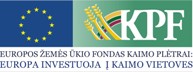 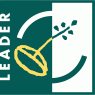 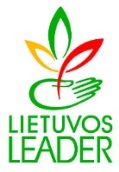 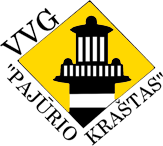 PRIEMONĖ „KAIMO GYVENTOJŲ AKTYVINIMAS, SOCIALINĖS, KULTŪRINĖS SAVIRAIŠKOS GALIMYBIŲ PLĖTOJIMAS
Girininkų kaimo bendruomenė. Projektas Nr. LEADER-11-PAJŪRIS-01-007 „Kūrybinių dirbtuvių kiemelio įrengimas Girininkų kaime“Paramos suma – 122 224,90 LtVietos projekto tikslas – kurti patrauklią gyvenamąją vietovę ir skatinti vietos gyventojų kultūrines bei pažintines iniciatyvas sutvarkant teritoriją aplink tvenkinį ir sudarant galimybės amatų pristatymui.Uždaviniai:Sutvarkyti teritoriją aplink tvenkinį;Pritaikyti viešąją erdvę gyventojų rekreaciniams poreikiams, renginiams ir amatų demonstravimui;Suorganizuoti renginius.Planuojami rezultatai:Sutvarkyta teritorija;Įrengti nameliai – pavėsinės amatų demonstravimui su elektros instaliacija;Pastatyti biotualetai. Sutvarkytoje teritorijoje pastatyti lengvų konstrukcijų nameliai-pavėsinės. Įkurtas kūrybinių dirbtuvių kiemelis, kuriame švenčių metu  pristatomi tradiciniai kaimo amatai, tokie kaip kalvystė, bitininkystė, pynimas, supažindinama su duonos ir šakočių kepimo paslaptimis.
Girininkų kaime gyvena šių senųjų amatų meistrų, kurie dar gali pasidalinti savo žiniomis, pademonstruoti juos jaunajai kartai, sužadinti jų domėjimąsi tradiciniais amatais ir tuo pat metu krašto istorija.  Girininkų kaimo bendruomenė  skatina ekologišką ūkininkavimą, sveika mitybą.
Projektas paskatino kultūrines iniciatyvas organizuojant renginius ir kviečiant koncertuoti meno kolektyvus iš kitų rajono kaimų. Sutvarkius kaimo viešąją aplinką padidėjo vietovės patrauklumas, išsaugota vietos kraštovaizdžio vieta, nuo seno pamėgta tiek vietos gyventojų, tiek išeivių ir svečių.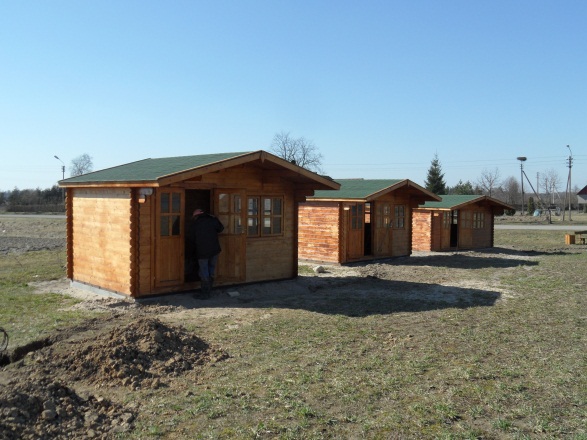 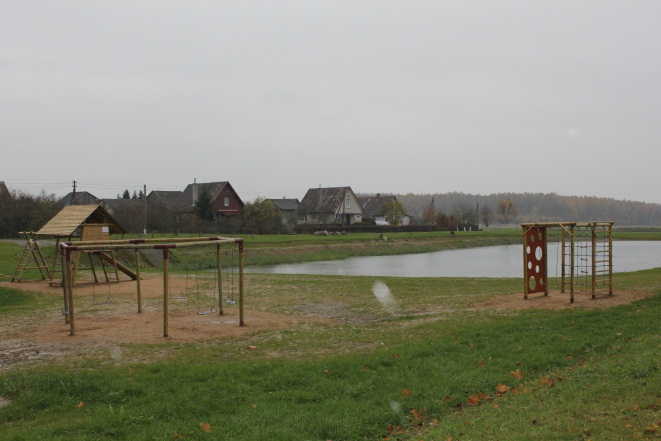 